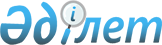 О внесении изменения в постановление акимата Актюбинской области от 1 июня 2016 года № 227 "Об установлении мест для массового отдыха, туризма и спорта на водных объектах и водохозяйственных сооружениях Актюбинской области"Постановление акимата Актюбинской области от 5 сентября 2019 года № 346. Зарегистрировано Департаментом юстиции Актюбинской области 10 сентября 2019 года № 6377
      В соответствии с пунктом 2 статьи 94 Водного кодекса Республики Казахстан от 9 июля 2003 года, статьей 27 Закона Республики Казахстан 23 января 2001 года "О местном государственном управлении и самоуправлении в Республике Казахстан" акимат Актюбинской области ПОСТАНОВЛЯЕТ:
      1. Внести в постановление акимата Актюбинской области от 1 июня 2016 года № 227 "Об установлении мест для массового отдыха, туризма и спорта на водных объектах и водохозяйственных сооружениях Актюбинской области" (зарегистрированное в Реестре государственной регистрации нормативных правовых актов № 4975, опубликованное 8 июля 2016 года в Информационно-правовой системе "Әділет" Республики Казахстан) следующее изменение: 
      приложение к указанному постановлению изложить в новой редакции согласно приложению к настоящему постановлению.
      2. Государственному учреждению "Управление природных ресурсов и регулирования природопользования Актюбинской области" в установленном законодательством порядке обеспечить:
      1) государственную регистрацию настоящего постановления в Департаменте юстиции Актюбинской области;
      2) направление настоящего постановления на официальное опубликование в Эталонном контрольном банке нормативных правовых актов Республики Казахстан в электронном виде;
      3) размещение настоящего постановления на интернет-ресурсе акимата Актюбинской области.
      3. Контроль за исполнением настоящего постановления возложить на курирующего заместителя акима Актюбинской области.
      4. Настоящее постановление вводится в действие по истечении десяти календарных дней после дня его первого официального опубликования. Места для массового отдыха, туризма и спорта на водных объектах и водохозяйственных сооружениях Актюбинской области
					© 2012. РГП на ПХВ «Институт законодательства и правовой информации Республики Казахстан» Министерства юстиции Республики Казахстан
				
      Аким Актюбинской области 

О. Уразалин

      "СОГЛАСОВАНО"

      Республиканское государственное 
учреждение "Департамент экологии 
по Актюбинской области"

      __________________Ж. Иманкулов

      "____" _____________ 2019 года

      "СОГЛАСОВАНО"

      Республиканское государственное 
 учреждение "Департамент контроля 
качества и безопасности товаров и услуг" 

      ______________________ Н. Беркимбаева

      "____" _____________ 2019 года

      "СОГЛАСОВАНО"

      Республиканское государственное 
учреждение "Жайык-Каспийская 
бассейновая инспекция по 
регулированию использования 
и охране водных ресурсов" 

      ______________________ Г. Азидуллин

      "____" _____________ 2019 года
Приложение к постановлению акимата Актюбинской области от "5" сентября 2019 года № 346
№ п/п
Наименование водных объектов
Места для массового отдыха, туризма и спорта
Населенные пункты
город Актобе
город Актобе
город Актобе
город Актобе
1.
Актюбинское водохранилище
пляж
в границах города Актобе
2.
река Илек
пляж
в границах города Актобе
3.
Саздинское водохранилище
пляж
в границах города Актобе
4.
река Сазда
пляж
в границах города Актобе
5.
река Илек
пляж
в границах города Актобе
6.
Актюбинское водохранилище
пляж
в границах города Актобе
7.
река Илек
пляж
в границах города Актобе, напротив новостройки по улице Кунаева
8.
река Илек
пляж
в границах города Актобе
9.
река Илек
пляж
в границах города Актобе, в районе Кирпичного моста
10.
река Илек
пляж
в границах города Актобе, пересечение проспект Нокина –Жанкожа батыра
11.
река Илек
пляж
в границах города Актобе, напротив Западно-Казахстанской Ярмарки
12.
река Илек
пляж
в границах города Актобе
13.
Актюбинское водохранилище
пляж
в границах города Актобе
14.
река Илек
пляж
в границах города Актобе, в районе моста Акжар
15.
Актюбинское водохранилище
пляж
в границах города Актобе, в районе спасательной станции
16.
река Каргала
пляж
в границах города Актобе, в районе бывшего пионерского лагеря "Солнечный"
17.
река Илек
пляж
в границах города Актобе, в районе "Земснаряда"
Алгинский район
Алгинский район
Алгинский район
Алгинский район
1.
река Илек
пляж
в границах города Алга
2.
река Илек
пляж
Бестамакский сельский округ
3.
река Илек
пляж
Тамдинский сельский округ
4.
река Сарыкобда
пляж
Ушкудыкский сельский округ
5.
плотины "Старый" и "Новый"
пляж
Каракудыкский сельский округ
6.
плотина на реке Каракобда
пляж
село Каракобда
Айтекебийский район
Айтекебийский район
Айтекебийский район
Айтекебийский район
1.
Плотина
пляж
село Теренсай
2.
река Иргиз
пляж
Комсомольский сельский округ
3.
Плотина
пляж
Жамбылский сельский округ
4.
река Иргиз
пляж
село Аралтобе
5.
река Иргиз
пляж
село Жаруткель
6.
река Иргиз
пляж
Аралтогайский сельский округ
Байганинский район
Байганинский район
Байганинский район
Байганинский район
1.
река Жем
пляж
Миялинский сельский округ
2.
река Жем
пляж
село Жанатан
3.
река Жем
пляж
Жаркамысский сельский округ
4.
река Сагиз
пляж
село Коптогай
5.
река Сагиз
пляж
село Алтай батыр
Иргизский район
Иргизский район
Иргизский район
Иргизский район
1.
река Иргиз
пляж
село Иргиз
2.
река Тургай
пляж
Нуринский сельский округ
3.
Река Тургай
пляж
Жайсанбайский сельский округ
Каргалинский район
Каргалинский район
Каргалинский район
Каргалинский район
1.
Каргалинское водохранилище
зона отдыха и туризма
Желтауский сельский округ
2.
река Каргала
пляж
Желтауский сельский округ
Мартукский район
Мартукский район
Мартукский район
Мартукский район
1.
плотина Казанка
пляж
Мартукский сельский округ
Мугалжарский район
Мугалжарский район
Мугалжарский район
Мугалжарский район
1.
река Темир
пляж
населенный пункт Сагашили
2.
река Илек
пляж
Аккемерский сельский округ
3.
река Жем
пляж
село Миялы
4.
река Жем
пляж
в границах города Жем
Темирский район
Темирский район
Темирский район
Темирский район
1.
река Темир
пляж
в границах города Темир
2.
река Темир
пляж
Кенкиякский сельский округ
3.
река Уил
пляж
Шубаркудукский сельский округ
4.
река Уил
пляж
Кайындинский сельский округ
5.
река Уил
пляж
Алтыкарасуский сельский округ
Уилский район
Уилский район
Уилский район
Уилский район
1.
река Уил
пляж
Уилский сельский округ
2.
река Уил
пляж 
село Кемер
3.
река Уил
пляж 
Коптогайский сельский округ
4.
река Уил
пляж 
село Карасу
5.
река Уил
пляж
село Акжар
Кобдинский район
Кобдинский район
Кобдинский район
Кобдинский район
1.
река Большая Кобда
пляж
Кобдинский сельский округ
2.
плотина Егиндибулак 1
пляж
село Егиндибулак
3.
река Малая Кобда
пляж
село Алия
4.
река Кобда
пляж
Жарыкский сельский округ
5.
река Кобда
пляж
Кызылжарский сельский округ
6.
река Кобда
пляж
Жиренкопинский сельский округ
Хромтауский район
Хромтауский район
Хромтауский район
Хромтауский район
1.
водохранилища Кызылсу
пляж
Кызылсуский сельский округ
2.
водохранилища Жарлыбутак
пляж
Абайский сельский округ
3.
река Орь
пляж
Богетсайский сельский округ
4.
река Орь
пляж
Коктауский сельский округ
5.
река Орь
пляж
Кудуксайский сельский округ
6.
река Орь
пляж
Копинский сельский округ
Шалкарский район
Шалкарский район
Шалкарский район
Шалкарский район
1.
озеро Шалкар
пляж
в границах города Шалкар